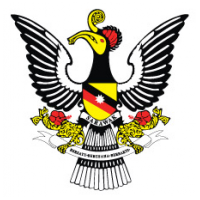 BORANGPERAKUAN SAKSI BAGI GANTIAN SIJILKETERANGAN KETUA MASYARAKAT/ KETUA KAUM [Tempat di mana pemohon bermastautin].........................................................................................................................(TANDATANGAN DAN CAP RASMI)KETUA MASYARAKAT/ KETUA KAUMNAMA: _________________________________KETERANGAN SAKSISaksi hendaklah terdiri daripada ahli keluarga pemohon.Keterangan ini hendaklah dilakukan di hadapan Pendaftar. *Potong mana yang berkenaanSaya (nama) ________________________________________ (no. KP) ______________________________sebagai ____________________________ di kawasan ____________________________________________mengesahkan bahawa (nama suami) ___________________________________________________________ dan (nama isteri) ________________________________ telah bernikah/ bercerai* pada  _________________di (alamat) _______________________________________________________________________________.BUTIRANSAKSI PERTAMASAKSI KEDUANama PenuhNo. KP/ PasportHubungan dengan PemohonAlamatNombor TelephoneTandatangan